Year 12, 10 mark trial exam question 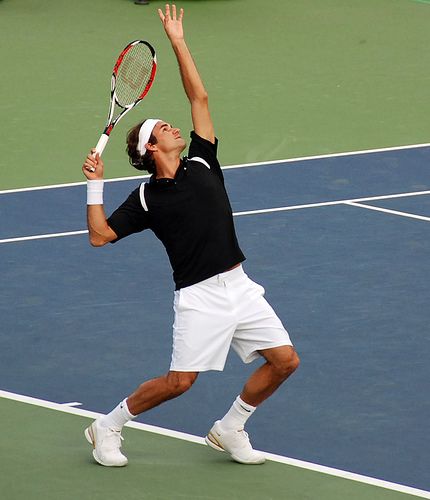 1, Apply Newtons laws to the tennis serve above?2, Discuss the potential injuries associated with this activity and suggest the possible treatments available?